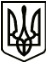 УкраїнаМЕНСЬКА МІСЬКА РАДАЧернігівська областьРОЗПОРЯДЖЕННЯ Від 28 грудня 2020 року	№ 355Про організацію та проведення приписки громадян України 2004 року народження до призовної дільниці в січні – березні 2021 рокуВідповідно до пункту 1 статті 36, підпункту 20 пункту 4 статті 42 Закону України «Про місцеве самоврядування в Україні», статті 14 Закону України «Про військовий обов’язок і військову службу», вимог розділу ІІІ «Положення про підготовку і проведення призову громадян України на строкову військову службу та прийняття призовників на військову службу за контрактом», затвердженого Постановою Кабінету Міністрів України від 21.03.2002 року № 352, розпорядження голови Менської районної державної адміністрації від 18.12.2020 р. № 215 з метою організованого і якісного проведення приписки до призовної дільниці юнаків 2004 року народження:З 04 січня по 31 березня 2021 року провести приписку громадян 2004  року народження до призовної дільниці. До призовної дільниці приписуються громадяни, яким у рік приписки виповнюється 17 років. Приписка проводиться Менським районним територіальним центром комплектування та соціальної підтримки.Приписці до призовної дільниці підлягають усі юнаки, які постійно чи тимчасово проживають на території населених пунктів Менської міської  територіальної громади, крім осіб, що відбувають покарання в установах виконання покарань або до яких застосовано примусові заходи медичного характеру, іноземних громадян та осіб без громадянства.Відділу освіти, сектору сім'ї, молоді та спорту Менської міської ради:2.1. Виявити всіх юнаків, які не мають базової середньої освіти, не володіють або слабо володіють українською мовою і закріпити їх за відповідними навчально-виховними закладами. 2.2. Належним чином організувати спортивно-масову роботу із призовниками та юнаками допризовного віку, залучати їх до здачі норм спортивних розрядів.Старостам, керівникам закладів освіти Менської міської ради:3.1 Забезпечити своєчасне подання до Менського районного територіального центру комплектування та соціальної підтримки списків юнаків, які підлягають приписці.3.2 Забезпечити організований збір документів, які необхідні для оформлення особових справ призовників, оповіщення та своєчасну явку юнаків на призовну дільницю відповідно до графіку проведення приписки встановленого Менським районним територіальним центром комплектування та соціальної підтримки.4. Контроль за виконанням розпорядження покласти на заступника міського голови. Міський голова 	Г.А. Примаков З розпорядженням ознайомлені:Старости:Боюн Роман АнатолійовичШеша Юрій ВікторовичЯковенко Тетяна МихайлівнаАндрійченко Юрій МихайловичМіщенко Тетяна ВіталіївнаСкляр Володимир ВіталійовичКовбаса Людмила ПетрівнаБурка Наталія МиколаївнаОчковська Наталія ІванівнаСавченко Віталій ВалентиновичСтародуб Олена МиколаївнаКоваленко Роман АнатолійовичСавченко Тетяна ВасилівнаТруба Альона ВолодимирівнаБіленький Володимир ДмитровичШишига Дмитро АнатолійовичСемко Наталія МихайлівнаПасічник Костянтин ВолодимировичПащенко Олександр ОлексійовичХропач Катерина Миколаївна